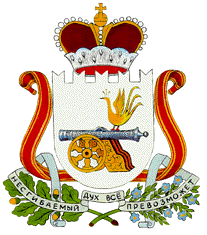 СОВЕТ ДЕПУТАТОВ
АЛЕКСАНДРОВСКОГО СЕЛЬСКОГО ПОСЕЛЕНИЯ
МОНАСТЫРЩИНСКОГО РАЙОНА 
СМОЛЕНСКОЙ ОБЛАСТИР Е Ш Е Н И Е от  14  июня  2016 года               № 10Об    утверждении   Положения     об      основаниях и   порядке  сообщения   лицами,      замещающимимуниципальные      должности     Александровскогосельского  поселения   Монастырщинского   района Смоленской области в комиссиюАлександровскогосельского   поселения  Монастырщинского  районаСмоленской       области       по           контролю    за       достоверностью   сведений   о   доходах,   расходахоб имуществе и  обязательствах    имущественногохарактера, представляемых лицами, замещающимимуниципальные  должности        Александровскогосельского поселения  Монастырщинского    района  Смоленской   области,    о  возникновении   личной заинтересованности    при    осуществлении   своихполномочий,     которая      приводит     или   может привести   к   конфликту   интересов       
         Руководствуясь Федеральным законом от 6 октября 2003 г. № 131-ФЗ "Об общих принципах организации местного самоуправления в Российской Федерации", статьей 12.1 Федерального закона от 25 декабря 2008 года № 273-ФЗ "О противодействии коррупции", Совет депутатов Александровского  сельского поселения Монастырщинского района Смоленской области РЕШИЛ:         1.  Утвердить прилагаемое Положение об основаниях и порядке сообщения лицами, замещающими муниципальные должности Александровского сельского поселения Монастырщинского района Смоленской области (Глава муниципального образования,  Председатель представительного органа, депутаты) в комиссию Александровского сельского поселения Монастырщинского района  Смоленской области по контролю за достоверностью сведений о доходах, расходах об имуществе и обязательствах имущественного характера, представляемых лицами, замещающими муниципальные должности Александровского сельского поселения Монастырщинского района Смоленской области, о возникновении личной заинтересованности при осуществлении своих полномочий, которая приводит или может привести к конфликту интересов.       2. Настоящее решение вступает в силу с момента его официального обнародования.Глава муниципального образования Александровского сельского поселенияМонастырщинского районаСмоленской области                                                                              Т.И.Статуева                 Утверждено                                                                    решением Совета депутатов                                                                             Александровского сельского поселения                                                                     Монастырщинского района                                                         Смоленской области             
                                                                        от____________2016 г. №___ПОЛОЖЕНИЕ 
об основаниях и порядке сообщения лицами, замещающими муниципальные должности Александровского сельского поселения Монастырщинского района  Смоленской области в комиссию Александровского сельского поселения Монастырщинского района Смоленской области по контролю за достоверностью сведений о доходах, расходах об имуществе и обязательствах имущественного характера, представляемых лицами, замещающими муниципальные должности Александровского сельского поселения Монастырщинского района Смоленской области, о возникновении личной заинтересованности при осуществлении своих полномочий, которая приводит или может привести к конфликту интересов     1. Настоящее Положение в соответствии с Федеральным законом от 25 декабря 2008 года № 273-ФЗ «О противодействии коррупции», а также Указом Президента РФ от 22.12.2015г. № 650 определяет основания и порядок сообщения лицами, замещающими муниципальные должности Александровского сельского поселения Монастырщинского района Смоленской области (далее – лицо, замещающее  муниципальную должность) в комиссию Александровского сельского поселения Монастырщинского района Смоленской области по контролю за достоверностью сведений о доходах, расходах об имуществе и обязательствах имущественного характера, представляемых лицами, замещающими муниципальные должности Александровского сельского поселения Монастырщинского района Смоленской области (далее – Комиссия), о возникновении личной заинтересованности при осуществлении своих полномочий, которая приводит или может привести к конфликтуинтересов. 
        2. Лицо, замещающее  муниципальную должность обязано сообщать в Комиссию о возникновении при осуществлении им своих полномочий возможности получения доходов в виде денег, иного имущества, в том числе имущественных прав, услуг имущественного характера, результатов выполненных работ или каких-либо выгод (преимуществ) самим лицом, замещающим муниципальную должность и (или) состоящими с ним в близком родстве или свойстве лицами (родителями, супругами, детьми, братьями, сестрами, а также братьями, сестрами, родителями, детьми супругов и супругами детей), гражданами или организациями, с которыми состоят  в близком родстве или свойстве, связаны имущественными, корпоративными или иными близкими отношениями (о возникновении личной заинтересованности), которая приводит или может привести к ситуации, при которой личная заинтересованность (прямая или косвенная) влияет или может повлиять на надлежащее, объективное и беспристрастное осуществление им своих полномочий (к конфликту интересов), а также принимать меры по предотвращению или урегулированию такого конфликта. 
     3. Лицо, замещающее  муниципальную должность обязано сообщить в Комиссию о возникновении личной заинтересованности при осуществлении своих полномочий, которая приводит или может привести к конфликту интересов, не позднее рабочего дня, следующего за днем, когда ему стало известно об этом, путем направления в Комиссию соответствующего письменного уведомления. 
    4. Уведомление подается в Комиссию по форме согласно приложению к настоящемуПоложению. 
    5. Комиссия рассматривает уведомление о возникновении личной заинтересованности при осуществлении им своих полномочий, которая приводит или может привести к конфликту интересов, и вырабатывает рекомендации по принятию мер по предотвращению или урегулированию конфликта интересов.Приложение к Положению об основаниях и порядке  сообщения лицами, замещающими муниципальные должности Александровского сельского поселения Монастырщинского района  Смоленской области  в комиссию Александровского сельского поселения Монастырщинского района Смоленской области по контролю  за достоверностью сведений о доходах, расходах об имуществе и обязательствах имущественного характера, представляемых лицами, замещающими муниципальные должности  Александровского сельского поселения Монастырщинского района  Смоленской области о возникновении личной заинтересованности при осуществлении своих полномочий, которая приводит или может привести к конфликту интересовФОРМА УВЕДОМЛЕНИЯ О ВОЗНИКНОВЕНИИ ЛИЧНОЙ ЗАИНТЕРЕСОВАННОСТИ ПРИ ОСУЩЕСТВЛЕНИИ СВОИХ ПОЛНОМОЧИЙ, КОТОРАЯ ПРИВОДИТ ИЛИ МОЖЕТ ПРИВЕСТИ К КОНФЛИКТУ ИНТЕРЕСОВ                                                              В комиссию Александровского сельского                             поселения Монастырщинского района                                        Смоленской области по                                                                          контролю за достоверностью сведений                                                             о доходах, расходах об имуществе и                                                                     обязательствах имущественного характера,                                                            представляемых лицами, замещающими                                                            муниципальные должности Александровского                              сельского поселения Монастырщинского района Смоленской области,от  _______________________________ 
                                     (Ф.И.О.)Уведомление 
о возникновении личной заинтересованности при осуществлении 
своих полномочий, которая приводит или может 
привести к конфликту интересов       В соответствии с Федеральным законом от 25 декабря 2008 года № 273-ФЗ «О противодействии коррупции» сообщаю:1. __________________________________________________________________. 
(описание обстоятельств, которые привели или могут привести к возникновению 
конфликта интересов) 
2. __________________________________________________________________. 
(описание полномочий, на осуществление которых может негативно повлиять 
либо негативно влияет личная заинтересованность лица, замещающего муниципальную должность) 
3. _____________________________________________________________
(дополнительные сведения, которые депутат считает необходимым указать)«___» ____________ 20___ г.                                                                     (подпись)           